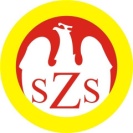 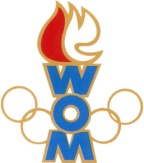 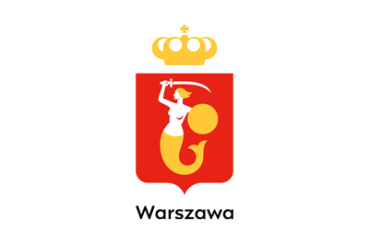 LVI WOMKOMUNIKAT KOŃCOWY ZAWODÓW FINAŁOWYCHPŁYWANIE K MŁODZIEŻ W ROKU SZK.2022/2023    Zespoły Pragi Południe, Rembertowa, Targówka, Wesołej i Włoch nie zgłosiły się na zawodyMiejsceSzkołaDzielnicaPkt. WOM1Szkoła Podstawowa nr 158Śródmieście162Szkoła Podstawowa nr 263Bielany143Szkoła Podstawowa nr 50Praga Północ124Szkoła Podstawowa nr 303Ursynów105Szkoła Podstawowa nr 65Żoliborz96Szkoła Podstawowa nr 307Mokotów87Szkoła Podstawowa nr 344Białołęka78Szkoła Podstawowa nr 11Ursus79Szkoła Podstawowa nr 300Wilanów710Szkoła Podstawowa nr 25Wola411Szkoła Podstawowa nr 150Bemowo412Szkoła Podstawowa nr 175Ochota413Szkoła Podstawowa nr 204Wawer3